Lección 8: Muéstrenme todas las manerasRepresentemos números de dos dígitos de distintas maneras.Calentamiento: Exploración de estimación: Decenas y unidades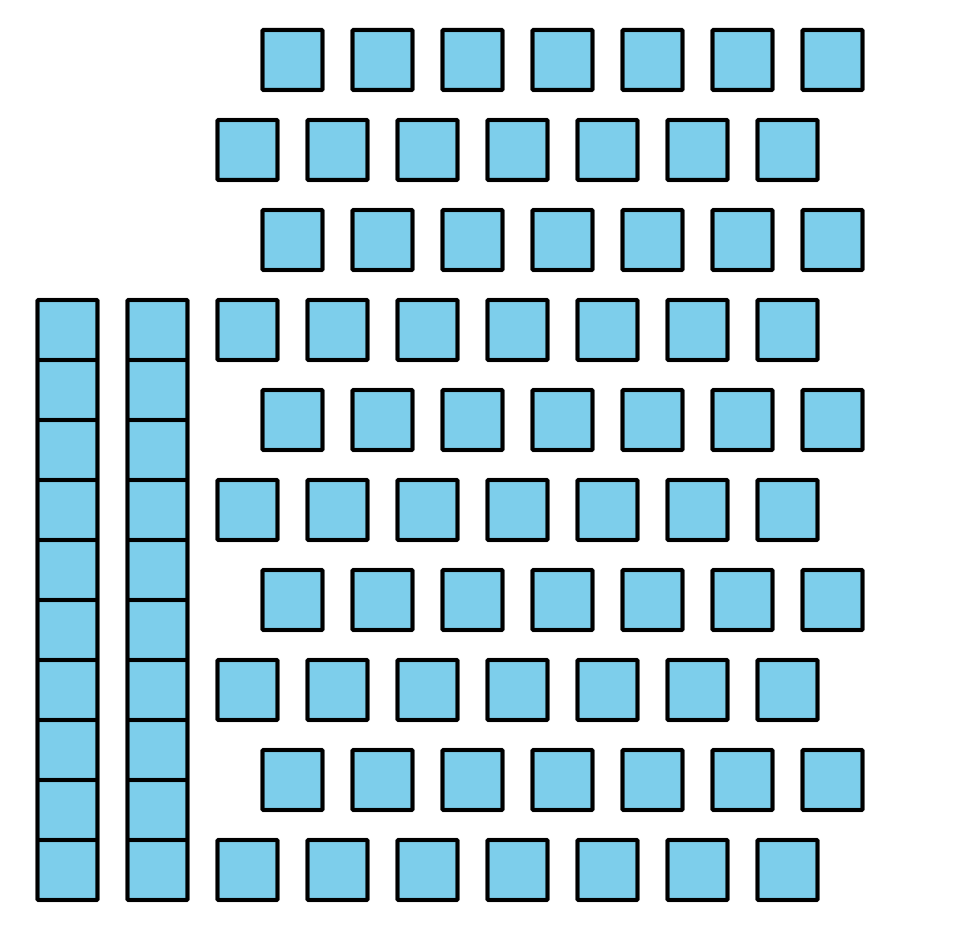 Escribe una estimación que sea: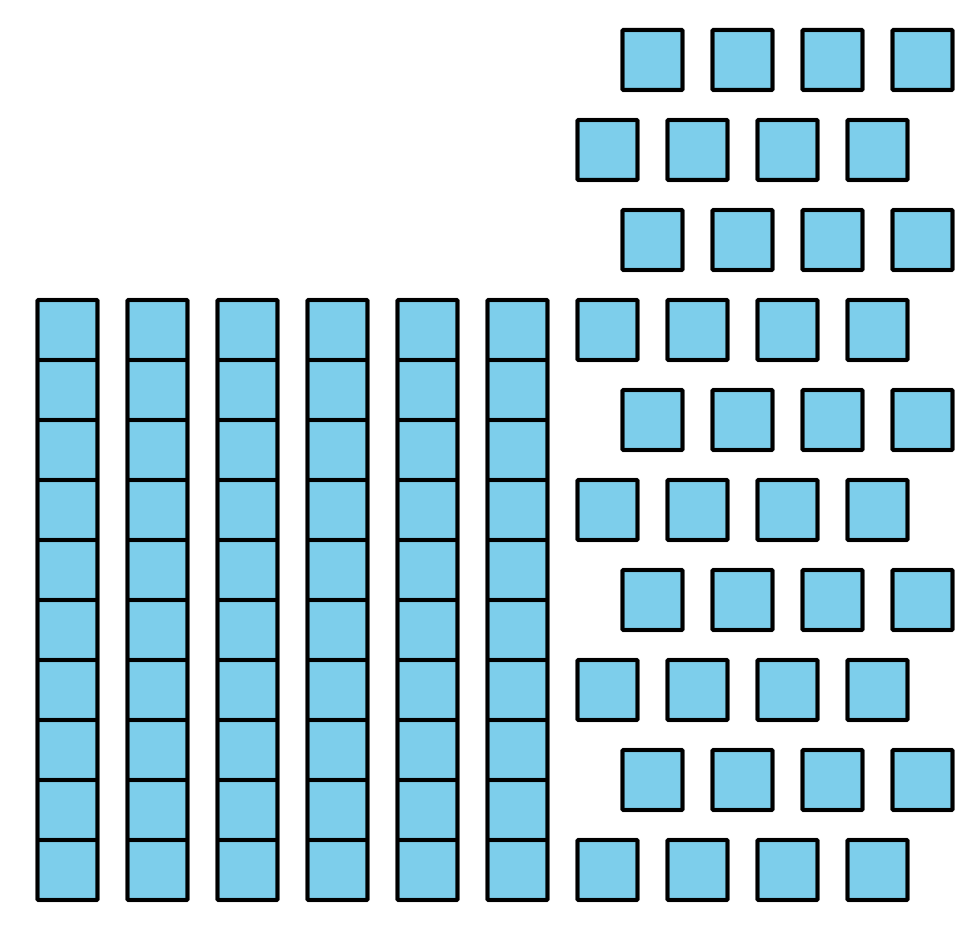 Escribe una estimación que sea:8.3: Centros: Momento de escogerEscoge un centro.Compara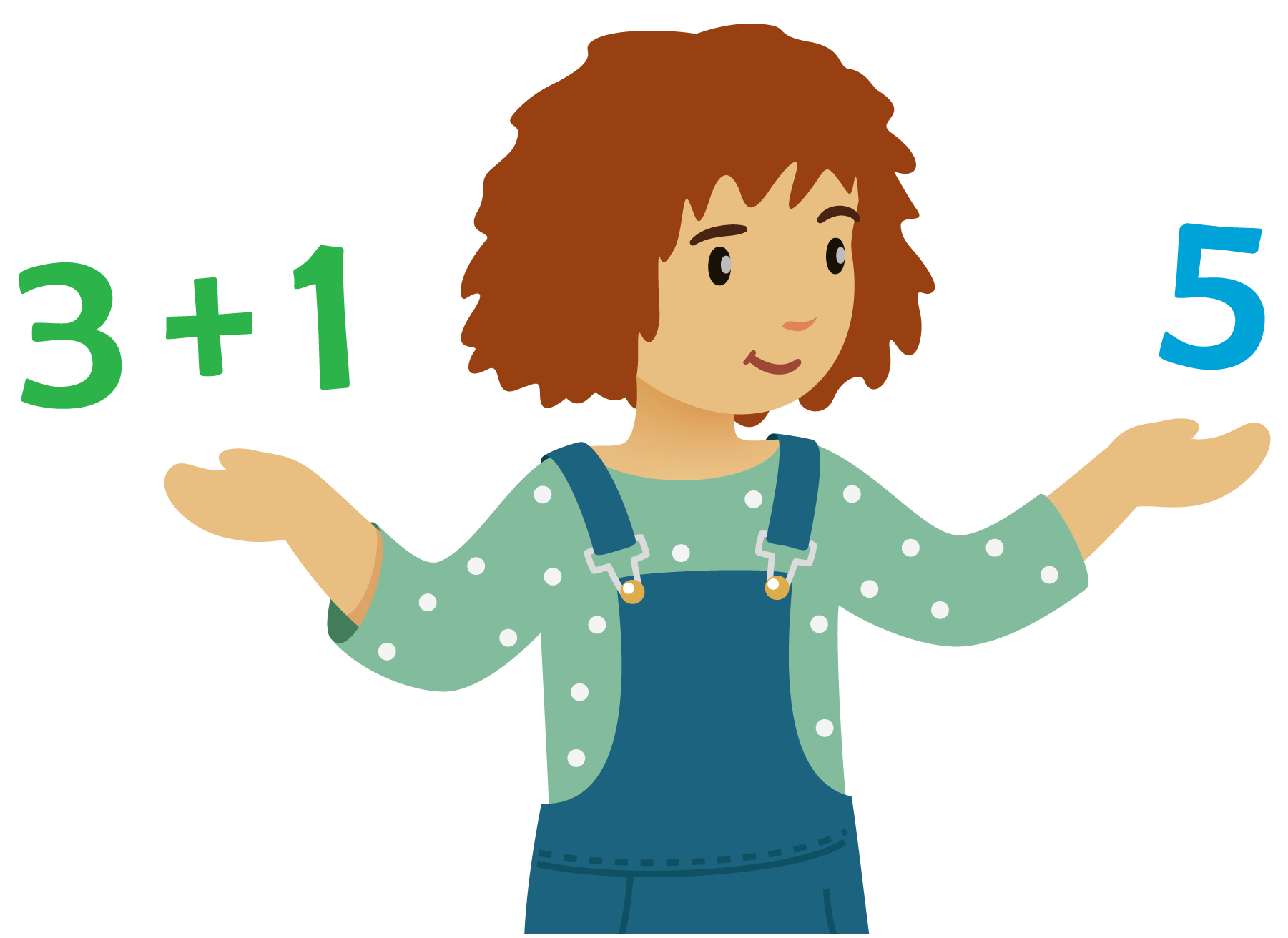 ¿Qué tan cerca?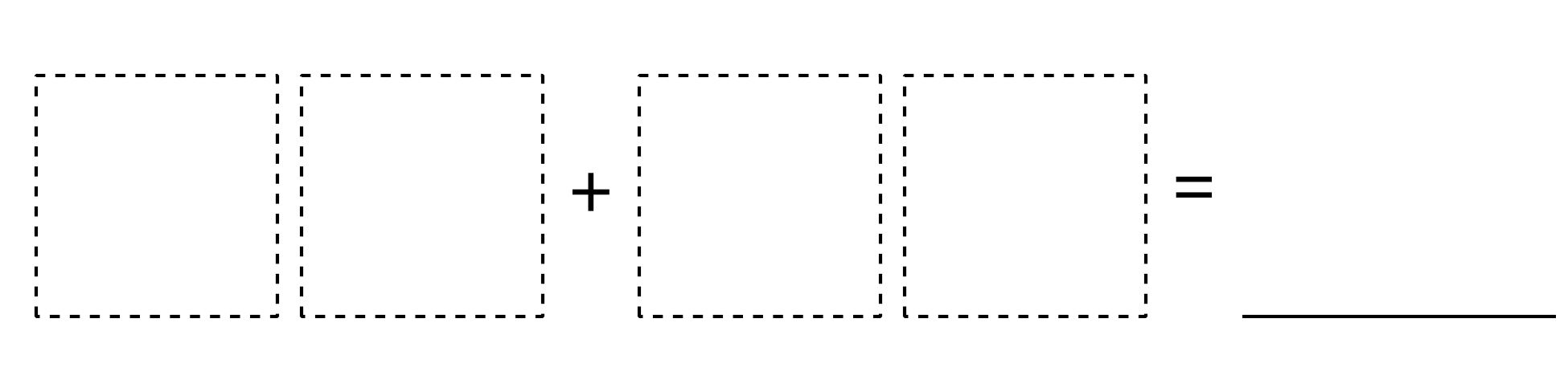 Escribe números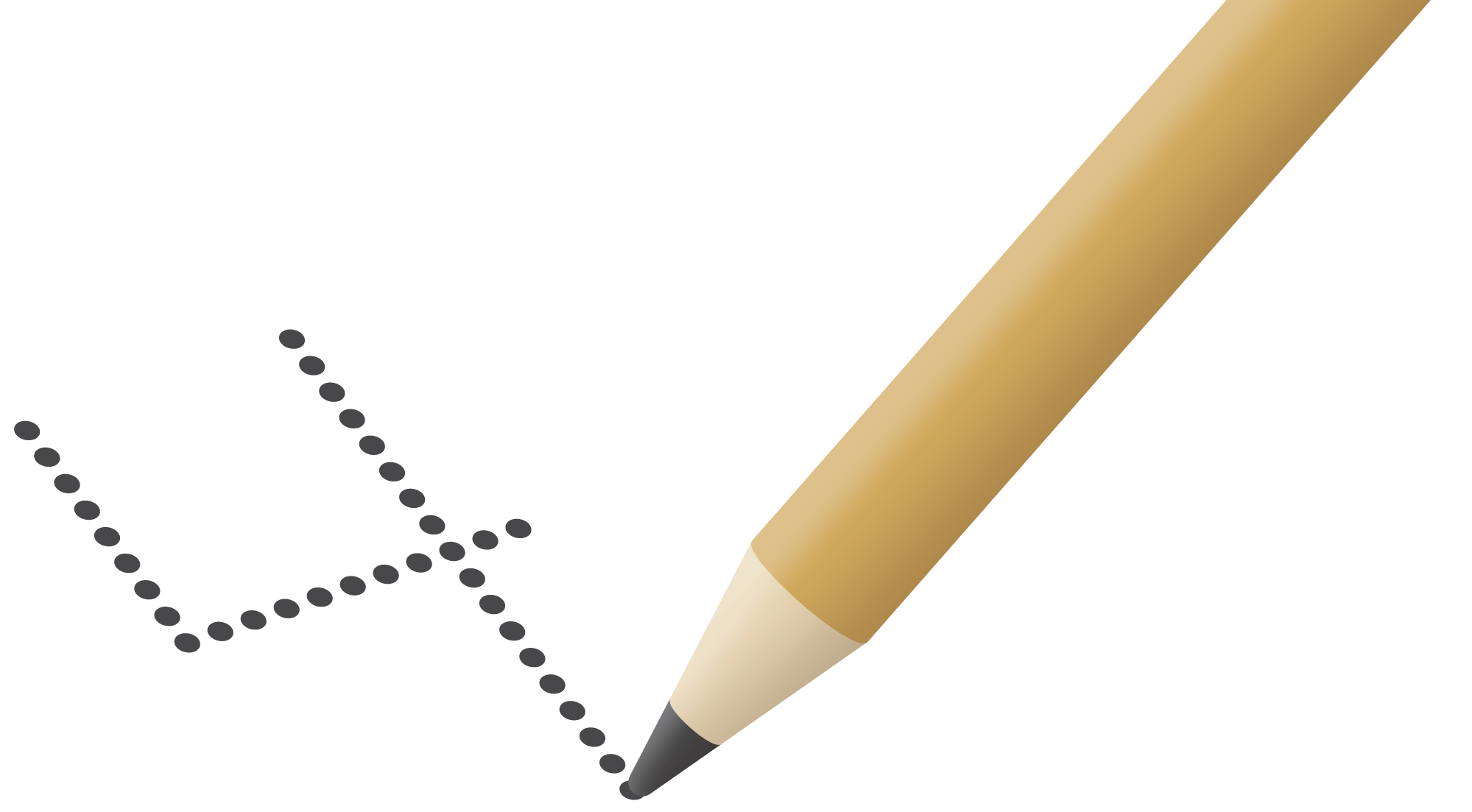 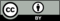 © CC BY 2021 Illustrative Mathematics®muy bajarazonablemuy altamuy bajarazonablemuy alta